Ik kan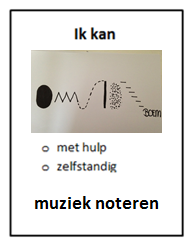 met hulpzelfstandigmuziek noteren